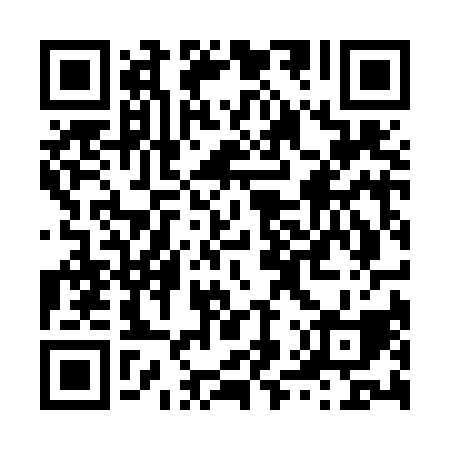 Prayer times for Bad Rippoldsau, GermanyWed 1 May 2024 - Fri 31 May 2024High Latitude Method: Angle Based RulePrayer Calculation Method: Muslim World LeagueAsar Calculation Method: ShafiPrayer times provided by https://www.salahtimes.comDateDayFajrSunriseDhuhrAsrMaghribIsha1Wed3:556:071:245:248:4210:442Thu3:536:051:245:248:4310:473Fri3:506:041:245:258:4410:494Sat3:476:021:235:258:4610:515Sun3:446:001:235:268:4710:546Mon3:415:591:235:268:4910:567Tue3:395:571:235:278:5010:598Wed3:365:561:235:278:5111:019Thu3:335:541:235:288:5311:0410Fri3:305:531:235:288:5411:0611Sat3:285:511:235:298:5611:0912Sun3:255:501:235:308:5711:1113Mon3:225:491:235:308:5811:1414Tue3:195:471:235:319:0011:1615Wed3:165:461:235:319:0111:1916Thu3:145:451:235:319:0211:2217Fri3:115:431:235:329:0311:2418Sat3:085:421:235:329:0511:2719Sun3:075:411:235:339:0611:2920Mon3:065:401:235:339:0711:3221Tue3:065:391:235:349:0811:3322Wed3:055:381:235:349:1011:3423Thu3:055:371:245:359:1111:3424Fri3:055:361:245:359:1211:3525Sat3:045:351:245:369:1311:3526Sun3:045:341:245:369:1411:3627Mon3:045:331:245:379:1511:3628Tue3:035:321:245:379:1611:3729Wed3:035:311:245:379:1711:3730Thu3:035:311:245:389:1811:3831Fri3:035:301:255:389:1911:38